PATVIRTINTAVšĮ ,,Dienos centras sutrikusio intelekto asmenims“ direktoriaus 2020-09-30,  įsakymu Nr. V1-34VIEŠOSIOS ĮSTAIGOS „DIENOS CENTRAS SUTRIKUSIO INTELEKTO ASMENIMS “FIZINIO IR PSICHOLOGINIO SMURTO PRIEŠ PASLAUGŲ GAVĖJUS IR FINANSINIO PIKNAUDŽIAVIMO JŲ ATŽVILGIU PREVENCIJOS PROCEDŪRŲTVARKOS APRAŠO PRIEDAIPriedas Nr.1ĮSTAIGOS DARBUOTOJŲ IR PASLAUGŲ GAVĖJŲ NELEISTINAS ELGESYS1. Fizinio poveikio priemonių naudojimas :1.1. bet kokio fizinio smurto naudojimas;       1.2. fizinės jėgos naudojimas drausminant, jei tai nėra būtinybė, sąlygota asmens ar aplinkinių saugumui užtikrinti.            2. Psichologinio poveikio taikymas, tam naudojant šantažą:       2.1. reikalavimas paklusti, žadant nubausti, sužeisti, pakenkti asmeniui arba asmens artimiesiems;       2.2. reikalavimas paklusti, žadant pagarsinti asmens paslaptis;       2.3. reikalavimas paklusti, verčiant jaustis kaltu ar atsakingu už provokuotojo savijautą ar situaciją;       2.4. reikalavimas paklusti, žadant daugiau, nei realu išpildyti.           3. Asmens pasitikėjimo savimi pažeidimas:       3.1. pastovus, pasikartojantis neigiamų pastabų laidymas, kritikavimas, sarkazmo naudojimas;      3.2. siekimas asmenį išjuokti ar pažeminti, šaipymasis iš asmens, neva juoko formoje, aplinkui esant kitiems klausytojams;      3.3. asmens pasiekimų ar išsikeltų tikslų nuvertinimas;      3.4. vertimas jaustis nesugebančiu priimti sprendimus;      3.5. sprendimų priėmimas vietoje kito asmens, jo neatsiklausus, jei pats asmuo gali priimti sprendimus konkrečioje situacijoje;      3.6. asmens kontroliavimas, jį tikrinant ir įtarinėjant, jei tai nėra sąlygota būtinybės, apsaugant kitus asmenis ar jų turtą;      3.7. šmeižto ir melo apie kitą asmenį skleidimas, siekimas apkaltinti nebūtais dalykais;      3.8. asmens kaltinimas dėl blogos savijautos.          4. Piktnaudžiavimas paslaugų gavėjų ar darbuotojų patiklumu bei fiziniu ar psichologiniu pažeidžiamumu:     4.1. turimų paslaugų gavėjų ar darbuotojų asmeninių daiktų ar finansų pasisavinimas;     4.2. paslaugų gavėjų ar darbuotojų asmeninių daiktų  paėmimas neatsiklausus laikinam naudojimui sau ar kitiems;     4.3. prašymas ar viliojimas duoti bet kokių asmeninių daiktų ar finansų;     4.4. provokavimas ar vertimas daryti tai, kas nedera pagal moralės normas._____________________Priedas Nr.2PASLAUGŲ GAVĖJŲ AGRESIJOS PASIREIŠKIMO PERSPĖJAMIEJI SIGNALAI BEI SAUGUMO PRIEMONĖS, NAUDOJAMOS AGRESIJAI PASIREIŠKUS1. Lankytojo agresyvus elgesys pasireiškia tiek žodine, tiek fizine agresija. Agresijos prognozavimo požymiai:1.1. psichomotorinis aktyvumas;1.2. dantų sukandimas, plaštakų sugniaužimas į kumščius;1.3. nugaros išsitiesimas;1.4. vaikštinėjimas;1.5. keikimasis, žodinis įžeidinėjimas;1.6. tempimas ar tampymas už plaukų;1.7. spjaudymasis;1.8. trenkimas į baldus, daiktus, durų trankymas;1.9. asmens užpuolimas, stūmimas, spyrimas, įkandimas, apdraskymas, trenkimas, smaugimas.2. Agresijos prevencija (darbuotojo veiksmai agresijai mažinti):2.1. išlikti ramiam, atsargiam;2.2. pasikliauti nuojauta;2.3. stengtis išklausyti, nuraminti ir žmogiškai atjausti lankytoją;2.4. vengti pokalbių su agresyviai nusiteikusiu asmeniu, aiškintis tik esmines, būtinas detales;2.5. nestovėti per arti agresyviai nusiteikusio asmens;2.6. išsamesnį pokalbį su asmeniu tęsti tik jam nurimus;2.7. neįsižeisti dėl absurdiškų pareiškimų, neparodyti susierzinimo, pykčio;2.8. neauklėti, nemoralizuoti, nebarti, neįrodinėti, kad jis neteisus;2.9. išaiškėjus, kad lankytojas yra agresyviai nusiteikęs kito lankytojo atžvilgiu, juos  būtina izoliuoti vieną nuo kito;2.10. išaiškėjus, kad lankytojas yra agresyviai nusiteikęs kito darbuotojo atžvilgiu, pastarąjį apie tai informuoti, kad jis galėtų imtis saugos priemonių.3. Esant situacijai, kai aukščiau nurodytos priemonės neveiksmingos, būtina:3.1. šauktis pagalbos;3.2. bėgti, jeigu tai yra vienintelis būdas apsisaugoti nuo sužalojimų;3.3. spyrius ir smūgius nukreipti nuo gyvybiškai svarbių organų;3.4. panaudoti prieš asmenį tam tikrus fizinius veiksmus (apglėbti kol nusiramins)3.5. suteikti asmeniui pagalbą, vadovaujantis LR psichikos sveikatos priežiūros įstatymu;3.6. kuo darbuotojo veiksmai profesionalesni, tuo greičiau ir efektyviau pavyks išspręsti situaciją._________________Priedas Nr.3PREVENCIJOS IR REAGAVIMO Į SMURTĄ ALGORITMAS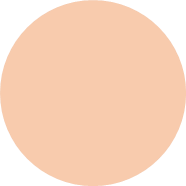 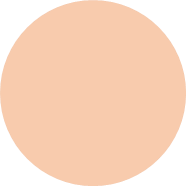 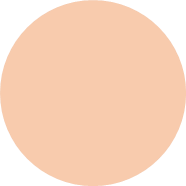 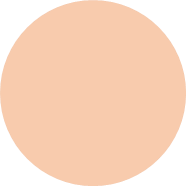 REAGAVIMASSmurtaujančio asmens sustabdymas;Pirmos pagalbos suteikimas (esant būtinybei);INFORMAVIMASSmurtaujančio asmens įspėjimas;Informuojamas įstaigos vadovas;Informuojami tėvai/globėjai;SPRENDIMASSmurto atvejo ištyrimas;Pagalbos priemonių numatymas;Drausminių priemonių numatymas;Prevencinių priemonių numatymas;GRĮŽTAMASIS RYŠYSIlgalaikės pagalbos smurto aukai teikimas;Pagalbos smurtautojui teikimas;Prevencijos priemonių įstaigoje teikimas;Stebėsena.__________________